Final ReviewThe final is mostly multiple choices and a select number of essays.Topics we discussed this year include that you should focus your studies on The Heart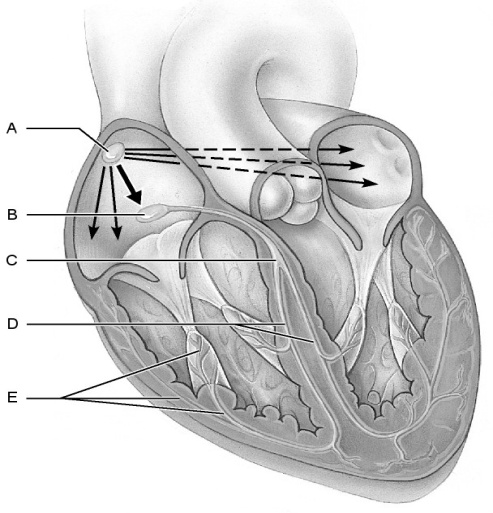 The pathway of bloodAnatomyElectrical conduction do not forget EKGs!Pathology heart attackThe Eye AnatomyVisionCones and rodsPathologyCataracts, glaucoma, macular degeneration The BrainAnatomy Functions of different structures and regionsThe Nervous System Properties of Neurons Structure of Neuron Nervous cell typesDivisionsAction Potentials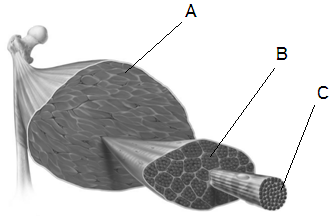 Muscle ContactionPower Stroke!Myofilaments Sarcomere StructureMyosinTroponinActinTropomyosinCalcium and ATPMuscle AnatomyFascicle, Fiber, Myofibril, MyofilamentProperties of Muscle TissueUpper Limb and Pectoral Girdle -  Processes and characteristics of 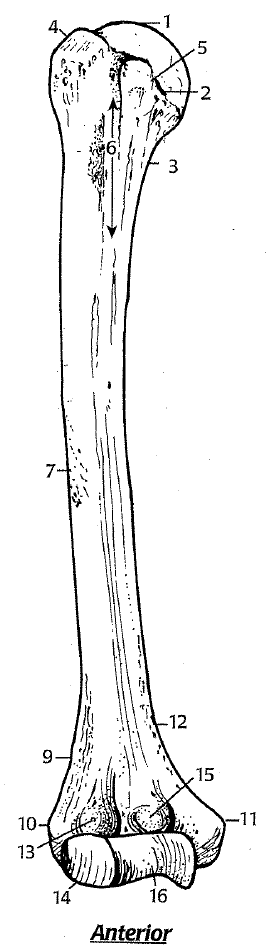 Humerus RadiusUlnaScapulaClavicle SternumCarpals, Metacarpals, PhalangesPelvic Girdle and Lower Limb - Processes and characteristics of Ilium, Ischium, and PubisFemur, Tibia, Fibula, Tarsals, Metatarsals, Phalanges Male and Female Reproduction 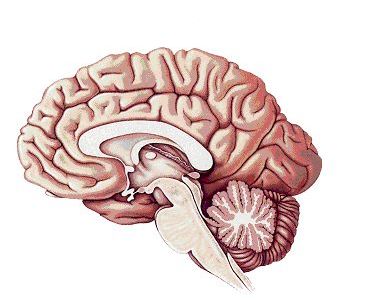 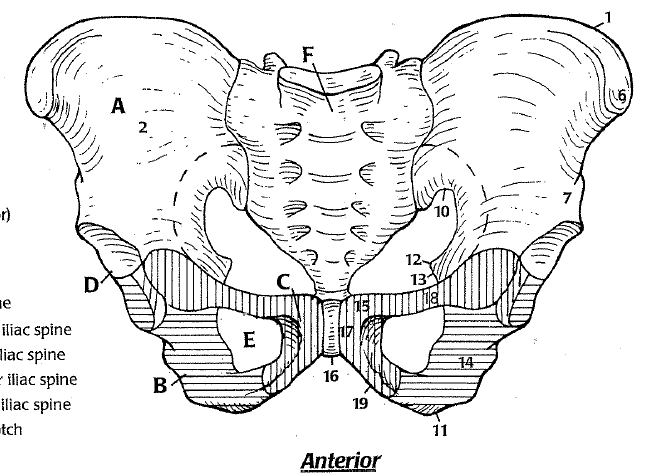 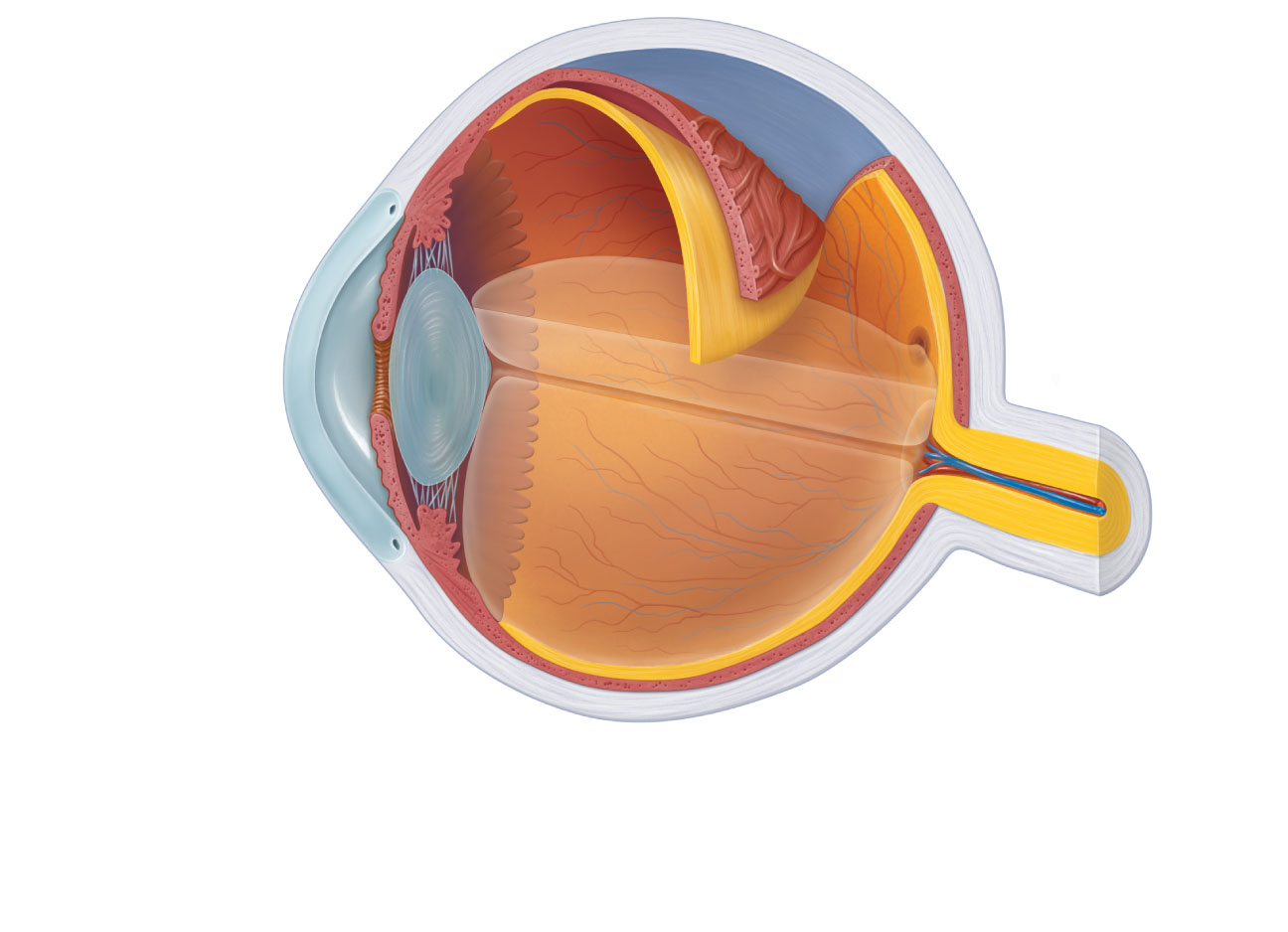 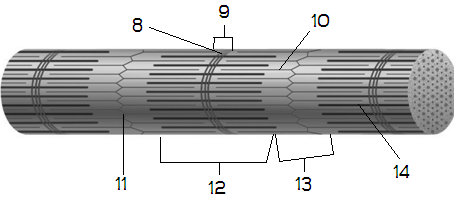 